Prezydent Miasta Pruszkowa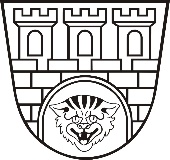 Zarządzenie nr  108 /2021Prezydenta Miasta Pruszkowaz dnia 7 maja 2021 r.w sprawie zmiany sposobu pracy i obsługi interesantóww Urzędzie Miasta PruszkowaNa podstawie § 33 ust. 3 ustawy z dnia 8 marca 1990 roku o samorządzie gminnym 
(t.j. Dz. U. z 2020 r. poz. 713 ze zm.) w związku z § 21 Rozporządzenia Rady Ministrów z dnia 19 marca 2021 roku w sprawie ustanowienia określonych ograniczeń, nakazów i zakazów w związku 
z wystąpieniem stanu epidemii (Dz. U. z 2021 r. poz. 512 ze zm.), zarządzam co następuje:§ 1W związku z wystąpieniem stanu epidemii wywołanym zakażeniami wirusem SARS-CoV-2, w trosce 
o zdrowie i bezpieczeństwo Mieszkańców oraz Pracowników Urzędu Miasta Pruszkowa, od dnia 
10 maja 2021 roku do odwołania, ulega zmianie sposób pracy i obsługi interesantów w:budynku Urzędu Miasta przy ul. Kraszewskiego 14/16 w Pruszkowie (zwanym dalej „UM”),budynku Urzędu Stanu Cywilnego (zwanym dalej „USC”) przy pl. JP II 1 w Pruszkowie,Punkcie Obsługi Mieszkańców (zwanym dalej „POM”,) przy ul. Sienkiewicza 2 w Pruszkowie,w zakresie określonym w niniejszym zarządzeniu.§ 2Ograniczone zostaje osobiste zgłaszanie się interesantów do UM jedynie do spraw pilnych, wcześniej umówionych telefonicznie (kancelaria UM: tel. 22-735-88-88) lub drogą elektroniczną.W budynku UM będą otwarte dwa wejścia – główne od ul. Kraszewskiego oraz od strony parkingu Urzędu (z podjazdem dla osób niepełnosprawnych).Kasa UM będzie otwarta i dostępna przez wejście główne.Obsługa interesantów będzie się odbywała z zachowaniem obostrzeń sanitarnych, jedynie w części parteru budynku UM, w wyznaczonych miejscach.Pozostała część budynku UM nie będzie dostępna dla interesantów.§ 3W budynku USC interesanci przyjmowani będą z zachowaniem obostrzeń sanitarnych, tylko 
w sprawach dotyczących rejestracji urodzeń oraz zgonów.W pozostałych sprawach pilnych wymagany jest kontakt telefoniczny pod numerem 22-738-45-60 lub drogą elektroniczną.§ 4W POM, interesanci będą obsługiwani z zachowaniem obostrzeń sanitarnych, w następujących godzinach:poniedziałek 7:00 – 15:00;wtorek – środa 8:00 – 16:00;czwartek 10:00 – 20:00;piątek 10:00 – 16:00.§ 5Wykonanie zarządzenia powierza się Sekretarzowi Miasta.§ 6Traci moc Zarządzenie nr 79/2021 Prezydenta Miasta Pruszkowa z dnia 19 marca 2021 r. 
w sprawie zmiany sposobu pracy oraz wprowadzenia pracy wewnętrznej (bez obsługi interesantów)w Urzędzie Miasta Pruszkowa.§ 7Zarządzenie podlega publikacji w Biuletynie Informacji Publicznej oraz na stronie internetowej Urzędu Miasta Pruszkowa, a także przez wywieszenie ogłoszenia w siedzibie Urzędu Miasta Pruszkowa.§ 8Zarządzenie wchodzi w życie z dniem wydania.Prezydent Miasta PruszkowaPaweł Makuch